Ph#: 0243-9280357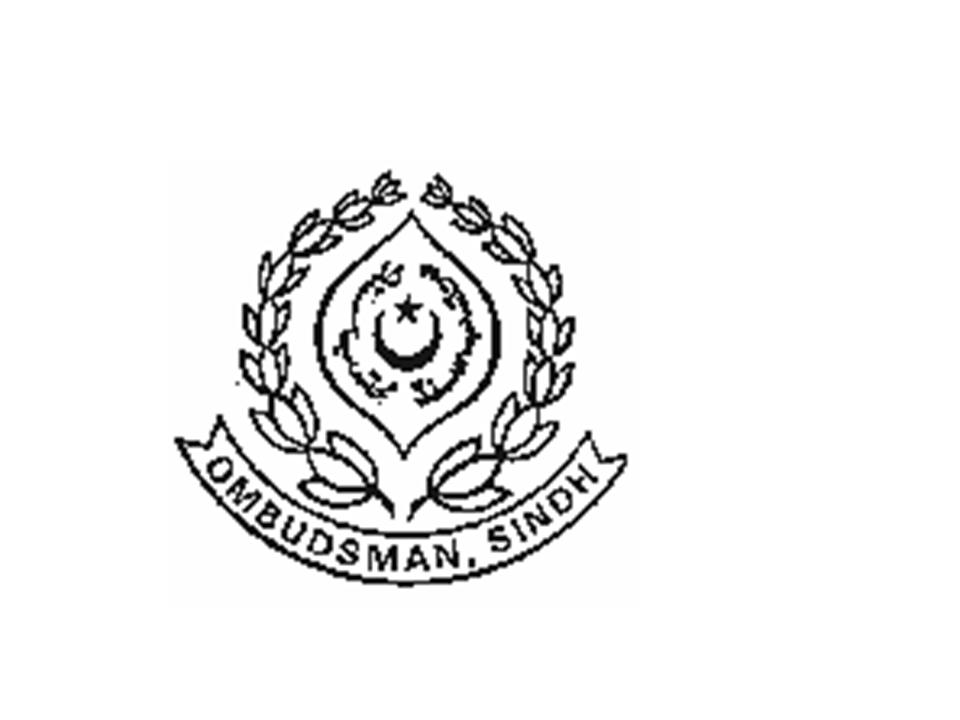 OFFICE OF THE REGIONAL DIRECTORPROVINCIAL OMBUDSMAN (MOHTASIB) SINDH SECRETARIATNear Bilawal Park, One Unit Building District Khairpur Mir’sPOS/ROK-Admn:/(Khp)/2016					Dated: 		To,		The Managing Director,		Sindh Public Procurement Regulatory Authority,		Government of Sindh, 		Karachi.SUBJECT:	PROCUREMENT PLAN OF PLANT & MACHINERY, FURNITURE & FIXTURE FOR THE PROCUREMENT OF PHYSICAL ASSETS FOR THE CURRENT FINANCIAL YEAR 2015-2016.		I am forwarding herewith the Procurement Plan for Procurement of Plant & Machinery, Furniture & Fixture for the official use of the office of Regional Director, Provincial Ombudsman (Mohtasib) Sindh, Regional Office Khairpur, during the current Financial Year 2015-2016 along with a soft copy of the same in the CDR for hosting of the website of SPPRA, as desired accordingly. Copy to for kind information & further proceedings accordingly. 1.	The Director (Finance), Secretariat Provincial Ombudsman (Mohtasib) Sindh, Karachi. 2.	The Assistant Director (Admn), Secretariat Provincial Ombudsman (Mohtasib) Sindh, Karachi.3.	The Librarian (Store), Secretariat Provincial Ombudsman (Mohtasib) Sindh, Karachi. Provincial Ombudsman (Mohtasib) Sindh, Regional Office KhairpurProcurement Plan for Plant & Machinery, Furniture & Fixture For the Financial Year 2015-2016( HAJI GHULAM KASIM BALOCH )Regional DirectorPh#: 0243-9280357OFFICE OF THE REGIONAL DIRECTORPROVINCIAL OMBUDSMAN (MOHTASIB) SINDH SECRETARIATNear Bilawal Park, One Unit Building District Khairpur Mir’sPOS/ROK-Admn:/(Khp)/2016					Dated: 		N O T I F I C A T I O N		In order to maintain total transparency and in the light of Rule-7 of Sindh Public Procurement Rules-2010, Government of Sindh, the Procurement Committee is hereby constituted for Procurement of Machinery & Plants, Hardware / Computer and Furniture & Fixture etc, comprising the following:-PROCUREMENT COMMITTEE FOR REGIONAL DIRECTOR OF HON’BLE PROVINCIAL OMBUDSMAN (MOHTASIB) SINDH, REGIONAL OFFICE KHAIRPUR.Copy to for kind information & further proceedings accordingly. 1.	The Managing Director, Sindh Public Procurement Regulatory Authority, Government of Sindh, Karachi.2.	The Director (Finance), Secretariat Provincial Ombudsman (Mohtasib) Sindh, Karachi. 3.	The Assistant Director (Admn), Secretariat Provincial Ombudsman (Mohtasib) Sindh, Karachi.4.	The Librarian (Store), Secretariat Provincial Ombudsman (Mohtasib) Sindh, Karachi. 5.	The District Accounts Officer, District Khairpur. ( HAJI GHULAM KASIM BALOCH )Regional Director ( HAJI GHULAM KASIM BALOCH )Regional Director S. No.Title of ProcurementEstimated CostMethodTentative / Actual Date of NITTentative / Actual Closing Date of NITTentative / Actual Date of Award of ContractTentative Deadline / Actual Date for ExecutionRemarks1.Plant & MachineryPlant & MachineryPlant & MachineryPlant & MachineryPlant & MachineryPlant & MachineryPlant & MachineryPlant & Machinery(i).One Fax Machine (Panasonic Brand)Rs. 13,500/-One Envelope Procedure4th Week of February, 20162nd Week of March, 20163rd Week of April, 2016May-2016(ii)UPS with Battery / Generator (For Office)Rs. 50,000/-One Envelope Procedure4th Week of February, 20162nd Week of March, 20163rd Week of April, 2016May-2016TOTAL:Rs. 63,500/-Available BalanceRs. 6,500/-Total Allocated FundsRs. 70000/-2.Furniture & Fixture                 Rs. 1,50,000/-Furniture & Fixture                 Rs. 1,50,000/-Furniture & Fixture                 Rs. 1,50,000/-Furniture & Fixture                 Rs. 1,50,000/-Furniture & Fixture                 Rs. 1,50,000/-Furniture & Fixture                 Rs. 1,50,000/-Furniture & Fixture                 Rs. 1,50,000/-Furniture & Fixture                 Rs. 1,50,000/-(i)Office Tables (4 Nos.)(ii)Office Chairs (20 Nos.)(iii)Office Almirah (3 Nos.)(iv)Revolving Chair (2 Nos.)Total:Rs. 2,20,000/-01Haji Ghulam Kasim BalochRegional Director, Khairpur.Chairman02.Mr. Mohammad Hassan BrohiAssistant Registrar,Regional Office, Khairpur.Member03.Syed Nadeem Shah Focal Person, Deputy Director, On Farm Water Management, District Khairpur.Member( HAJI GHULAM KASIM BALOCH )Regional Director ( HAJI GHULAM KASIM BALOCH )Regional Director 